Государственное бюджетное учреждение Республики БашкортостанУправление государственного аналитического контроляИЗВЕЩЕНИЕ О ПРОВЕДЕНИИ ЗАПРОСА КОТИРОВОК В ЭЛЕКТРОННОЙ ФОРМЕ Поставка ГСМ I квартал 2023 годаКонтрактный управляющий Хайбрахманова Нелли Борисовнаг. Уфа   2022 г.заказчик: Государственное бюджетное учреждение Республики Башкортостан Управление государственного аналитического контроляИзвещение о проведении запроса котировок электронной форме             Запрос котировок – форма торгов, при которой информация о потребностях в товарах, работах, услугах для нужд Заказчика сообщается неограниченному кругу лиц путем размещения в ЕИС извещения о проведения запроса котировок. Победителем запроса котировок признается участник закупки, заявка которого соответствует требованиям, установленным извещением о проведении запроса котировок, и содержит наиболее низкую цену договора. Документация запроса котировок не разрабатывается. Запрос котировок проводится в соответствии с Федеральным законом «О закупках товаров, работ, услуг отдельными видами юридических лиц» №223-ФЗ от 18.07.2011г.Приложение № 1 к ИзвещениюПриложение № 2  к ИзвещениюТЕХНИЧЕСК ОЕ ЗАДАНИЕНаименование объекта закупки: Поставка ГСМ I квартал 2023 годаМесто поставки товара:Поставка ГСМ осуществляется через сеть АЗС по топливным картам, расположенных:  1. во всех в административных районах и городах Республики Башкортостан:-в городах: Уфа, Стерлитамак, Салават, Нефтекамск, Октябрьский, Ишимбай, Туймазы, Белорецк, Белебей, Мелеуз, Кумертау, Сибай, Бирск, Учалы, Агидель, Дюртюли, Янаул, Давлеканово, Баймак, Благовещенск, Межгорье;- во всех районах Республики Башкортостан: Абзелиловский, Альшеевский, Архангельский, Аскинский, Аургазинский, Баймакский, Бакалинский, Балтачевский, Белебеевский, Белокатайский, Белорецкий, Бижбулякский, Бирский, Благоварский, Благовещенский, Буздякский, Бураевский, Бурзянский, Гафурийский, Давлекановский, Дуванский, Дюртюлинский, Ермекеевский, Зианчуринский, Зилаирский, Иглинский, Илишевский, Ишимбайский, Калтасинский, Караидельский, Кармаскалинский, Кигинский, Краснокамский, Кугарчинский, Кушнаренковский, Куюргазинский, Мелеузовский, Мечетлинский, Мишкинский, Миякинский, Нуримановский, Салаватский, Стерлибашевский, Стерлитамакский, Татышлинский, Туймазинский, Уфимский, Учалинский, Федоровский, Хайбулинский, Чекмагушевский, Чишминский, Шаранский, Янаульский.Общие требования к условиям поставки ГСМ: - осуществляется круглосуточно на АЗС, указанных в п.1 технического задания.- поставка ГСМ должна осуществляется Поставщиком на основании Топливных карт, которые передаются Заказчику по письменной заявке на получение топливной карты. Карты передаются Заказчику на безвозмездной основе на весь период действия Контракта (кроме случаев, предусмотренных за утрату и повреждение Карты).-  ГСМ должно передаваться Заказчику по предъявлении им топливных карт на АЗС.-  поставщик по требованию Заказчика должен предоставлять информационные услуги по топливным картам о денежных средствах, поступивших в оплату ГСМ, а также количестве отпущенных ему нефтепродуктах по видам и по времени их отпуска на АЗС.3. Требования к качественным характеристикам поставляемого товара: Качество ГСМ должно соответствовать государственным стандартам (ГОСТ), техническим условиям (ТУ) и иной нормативно-технической документации на данный вид Товара, в том числе, техническому регламенту «О требованиях к автомобильному и авиационному бензину, дизельному и судовому топливу, топливу для реактивных двигателей и топочному мазуту», утвержденному Постановлением Правительства Российской Федерации от 27.02.2008 № 118.4. Поставляемый ГСМ при обычных условиях его использования, хранения, транспортировки и утилизации должен быть безопасен для жизни и здоровья окружающей среды, а также не причинять вред имуществу заказчика и/или третьих лиц.5. Срок оказания услуг: с 01.01.2023 г. - 31.03.2023 г.Приложение № 3  к ИзвещениюПРОЕКТДОГОВОР № __________г. Уфа									                «__»_____________2022 г.___________________________, именуемое в дальнейшем «ПОСТАВЩИК», в лице ___________________________, действующего на основании ______________________, с одной стороны, и Государственное бюджетное учреждение Республики Башкортостан Управление государственного аналитического контроля, именуемое в дальнейшем «ПОКУПАТЕЛЬ», в лице _________ действующего на основании _________  , с другой стороны, далее по тексту совместно именуемые «Стороны», а каждая в отдельности «Сторона», на основании результатов запроса котировок в электронной форме (Протокол № __________ от ___________)  заключили  Договор о нижеследующем:ТЕРМИНЫ И ПОНЯТИЯ, ИСПОЛЬЗУЕМЫЕ В ДОГОВОРЕ:ТО (точка обслуживания) - автозаправочная станция/автозаправочный комплекс и любая другая точка обслуживания, на которой осуществляется реализация Товаров Держателям карт. Карта (смарт-карта, пластиковая карта, топливная карта) – пластиковая карта с микрочипом, предъявление которой на ТО является основанием для отпуска Товаров за безналичный расчет. Карта является техническим средством учета полученных Товаров и  не является платежным средством.Товары - все виды моторного топлива (бензин, дизельное топливо),  реализуемые по Договору на ТО посредством  использования Карт.Терминал – электронное устройство, установленное на ТО, предназначенное для обслуживания по Картам и производящее сбор информации по операциям с Картами.Терминальный чек – документ (чек), выдаваемый Оператором ТО Держателю Карты при заправке автотранспортного средства, отпуске сопутствующих Товаров, содержащий информацию об операции по Карте.Оператор ТО – сотрудник ТО, осуществляющий прием Карт и производящий обслуживание по Картам на ТО.Держатель карты – представитель ПОКУПАТЕЛЯ, уполномоченный им на получение Товаров по Картам. Передача Карты ПОКУПАТЕЛЕМ Держателю карты удостоверяет предоставление последнему соответствующих полномочий и не требует дополнительного оформления доверенности на получение Товаров.Лимит карты – установленное на Карте предельное ограничение отпускаемых Товаров, которые Держатель карты вправе получить на ТО.ПРЕДМЕТ ДОГОВОРАПОСТАВЩИК обязуется передавать ПОКУПАТЕЛЮ в собственность Товары, а  ПОКУПАТЕЛЬ обязуется принимать и оплачивать Товары, в течение всего срока действия Договора, по ценам, установленным ПОСТАВЩИКОМ, в размере и порядке, предусмотренном настоящим Договором.Наименование, количество и сроки поставки Товара согласуются Сторонами в Спецификации к Договору, являющейся Приложением № 1 и Приложении № 2 к Договору.ПОКУПАТЕЛЬ не несет никакой ответственности перед ПОСТАВЩИКОМ за не выборку количества закупаемого товара.ПОРЯДОК ПОЛУЧЕНИЯ КАРТ. БЛОКИРОВКА КАРТ Во исполнение Договора ПОСТАВЩИК обязуется подготовить для ПОКУПАТЕЛЯ Карты с установлением на них лимитом, в соответствии с Заявками на изготовление Карт (далее по тексту – Заявка), и передать их в собственность ПОКУПАТЕЛЯ, а ПОКУПАТЕЛЬ обязуется принять Карты.Замена неисправной Карты, выданной ПОСТАВЩИКОМ, производится ПОСТАВЩИКОМ в день обращения ПОКУПАТЕЛЯ бесплатно, при отсутствии механических повреждений. Подготовка ПОСТАВЩИКОМ Карт, указанных в Заявке ПОКУПАТЕЛЯ, осуществляется в срок до пяти рабочих дней с момента поступления  Заявки. Передача Карт представителю ПОКУПАТЕЛЯ осуществляется по Акту приема-передачи Карт, только при наличии оригинала доверенности на получение Карт. В случае механического повреждения либо утраты Карты ПОКУПАТЕЛЬ вправе получить новую Карту, в порядке, указанном в п. 2.1.-2.4. Договора. Блокировка Карты (прекращение операций по Карте)/Разблокировка Карты (возобновление операций по Карте) производится ПОСТАВЩИКОМ по письменному заявлению ПОКУПАТЕЛЯ. Блокировка Карты (прекращение операций по Карте) /Разблокировка Карты (возобновление операций по Карте) производится ПОСТАВЩИКОМ в течение 72 (семидесяти двух) часов с момента получения письменного заявления ПОКУПАТЕЛЯ о необходимости блокировки/разблокировки Карты или с момента поступления денежных средств на Карту/счёт ПОКУПАТЕЛЯ. Течение срока возникновения обязанности ПОСТАВЩИКА по блокировке/разблокировке Карт начинается в день, следующий за днем получения письменного заявления от ПОКУПАТЕЛЯ.Блокировка Карты (прекращение операций по Карте) производится ПОСТАВЩИКОМ в случаях:- получения письменного заявления ПОКУПАТЕЛЯ;- нарушения ПОКУПАТЕЛЕМ порядка оплаты, указанного в п. 5.6 Договора;- если Карта не использовалась ПОКУПАТЕЛЕМ более 6 (шести) месяцев (в этом случае для разблокировки Карты ПОСТАВЩИК имеет право потребовать предоставить Карту для разблокировки);- в случае, предусмотренном п. 7.5. Договора. При наличии у ПОКУПАТЕЛЯ Карт, совместимых с процессинговыми системами используемыми ПОСТАВЩИКОМ, ПОКУПАТЕЛЬ имеет право использовать такие Карты, а ПОСТАВЩИК – принимать их для учета количества и ассортимента Товаров на основании письменного заявления ПОКУПАТЕЛЯ, согласованного с ПОСТАВЩИКОМ. Окончательное решение о возможности использования карт принимает ПОСТАВЩИК.ПОКУПАТЕЛЬ заявляет, что любое лицо, являющееся фактическим Держателем Карт, переданных ПОСТАВЩИКОМ ПОКУПАТЕЛЮ во исполнение Договора, является уполномоченным представителем ПОКУПАТЕЛЯ. ПОСТАВЩИК, его сотрудники и Оператор ТО не имеют права и не обязаны проводить дальнейшую проверку личности или наличия соответствующих полномочий у Держателя Карты.ПОРЯДОК ПОЛУЧЕНИЯ ТОВАРОВ3.1. Поставка Товаров для Держателей Карт, осуществляется на ТО, при предъявлении Карты, выдаваемой ПОСТАВЩИКОМ. Количество и вид Товаров, подлежащих поставке, ПОКУПАТЕЛЬ определяет самостоятельно, исходя из установленных лимитов по Картам, в соответствии с Заявкой на изготовление Карт. 3.2. Передача Карт ПОКУПАТЕЛЕМ в адрес третьих лиц в рамках договоров или контрактов на поставку Товаров, заключенных ПОКУПАТЕЛЕМ с третьими лицами, возможна только с письменного согласия ПОСТАВЩИКА. Нарушение ПОКУПАТЕЛЕМ условия, указанного в данном пункте, является основанием для одностороннего расторжения Договора по инициативе ПОСТАВЩИКА.3.3. Отпуск Товаров Держателям Карт осуществляется только при непосредственном предъявлении Карты Оператору ТО.3.4. Право собственности на Товары переходит к ПОКУПАТЕЛЮ в момент их фактического получения  Держателями карт на ТО.3.5. Поставщик осуществляет отпуск Товаров на условиях отсрочки платежа.3.6. Получение ПОКУПАТЕЛЕМ Товаров на ТО подтверждает Терминальный чек, автоматически распечатываемый на Терминале, установленном на ТО. Терминальный чек выдается при получении Товаров на ТО лицу, предъявившему Карту, второй экземпляр Терминального чека остается на ТО. Отсутствие у ПОКУПАТЕЛЯ Терминального чека на полученные Товары не является основанием для отказа ПОКУПАТЕЛЯ от оплаты полученных Товаров, указанных в товарной  накладной, акте об оказании услуг по Договору, направляемых ПОКУПАТЕЛЮ по окончанию отчетного периода. Отчетным периодом является календарный месяц, в котором осуществлялся отпуск Товаров по Договору.3.7. В случае если денежные средства, перечисленные ПОКУПАТЕЛЕМ на расчетный счет ПОСТАВЩИКА, израсходованы ПОКУПАТЕЛЕМ в полном объеме, ПОСТАВЩИК оставляет за собой право произвести отпуск Товаров с условием последующей оплаты ПОКУПАТЕЛЕМ счета на сумму полученных Товаров, выставленного ПОСТАВЩИКОМ.ПРАВА И ОБЯЗАННОСТИ СТОРОН. ПОСТАВЩИК ВПРАВЕ:приостанавливать отпуск Товаров, в случае, если остатка денежных средств, внесенных ПОКУПАТЕЛЕМ, в соответствии с п.3.5. Договора недостаточно для их оплаты;в случае недостаточного наличия какого-либо Товара на ТО, либо по техническим причинам, в одностороннем порядке принять решение об ограничении отпуска Товаров, ПОКУПАТЕЛЮ по Картам;приостановить отпуск Товаров в случае нарушения ПОКУПАТЕЛЕМ условий настоящего Договора;без согласования с ПОКУПАТЕЛЕМ привлекать третьих лиц для исполнения своих обязательств по настоящему Договору, предварительно уведомив ПОКУПАТЕЛЯ за 10 (десять) календарных дней.не обслуживать Карты, имеющие загрязнения, повреждения, деформацию.. ПОСТАВЩИК ОБЯЗУЕТСЯ:передать ПОКУПАТЕЛЮ Карты в порядке, указанном в п.2.1-2.4 Договора;обеспечить получение ПОКУПАТЕЛЕМ Товаров на ТО при предъявлении Карты, в соответствии с условиями Договора;до 5 (пятого)  числа месяца, следующего за отчетным, оформить ПОКУПАТЕЛЮ отчетные документы (счета-фактуры; товарные накладные,  отчет о транзакциях, проведенных с использованием Карт и др.) в соответствии с  нормами действующего законодательства РФ. Отчетные документы направляются посредством электронной почты, с последующим предоставлением оригиналов.  выставлять ПОКУПАТЕЛЮ счета на предварительную оплату Товаров не позднее 1 (одного) рабочего дня с момента обращения ПОКУПАТЕЛЯ, а также счета в соответствии с п. 3.7. Договора;в случае расторжения Договора в срок не позднее десяти банковских дней с момента прекращения действия Договора, вернуть ПОКУПАТЕЛЮ неизрасходованные в ходе исполнения Договора денежные средства на основании подписанного акта сверки взаимных расчетов и оформленного финансового поручения;в течение 1 (одного) блокировать утерянную карту ПОКУПАТЕЛЯ, с момента подачи заявления Покупателя. . ПОКУПАТЕЛЬ ВПРАВЕ:передавать Карты уполномоченным ПОКУПАТЕЛЕМ лицам (Держателям Карт) для получения Товаров на условиях Договора;получать Товары  на сумму, не превышающую сумму платежа, перечисленного ПОКУПАТЕЛЕМ ПОСТАВЩИКУ, с учетом порядка, установленного п.3.5. Договора;заказывать дополнительные Карты в соответствии с п. 2.1.-2.4. Договора;устанавливать и/или отменять условия использования каждой конкретной Карты, путем предоставления ПОСТАВЩИКУ Заявки.инициировать приостановление/блокировку операций по Карте в порядке и случаях, указанных в п. 2.5-2.6. настоящего Договора;инициировать возобновление/разблокировку операции по ранее заблокированной Карте в порядке, установленном п.2.5. Договора;. ПОКУПАТЕЛЬ ОБЯЗУЕТСЯ:в случае если ПОКУПАТЕЛЬ по каким-либо не зависящим от него обстоятельствам, лишится возможности владеть и пользоваться Картой, незамедлительно заявить о случившемся ПОСТАВЩИКУ по телефону, факсу или явившись лично для блокировки Карты. ПОКУПАТЕЛЬ обязуется не позднее одного рабочего дня с момента устного уведомления ПОСТАВЩИКА вручить последнему письменное заявление, подтверждающее ранее сделанное устное заявление;в случае несогласия с информацией, содержащейся в отчетных документах от ПОСТАВЩИКА (товарная накладная, акт сверки,  акт о взыскании штрафа и т.д.), письменно информировать ПОСТАВЩИКА до 15 (пятнадцатого) числа месяца, следующего за отчетным. В противном случае отчетные документы и Товары считаются принятыми ПОКУПАТЕЛЕМ;в течение 10 (десяти) календарных дней с  момента составления  отчетных документов (товарная накладная и др.), при отсутствии возражений, подписать и направить в адрес ПОСТАВЩИКА подписанные со своей стороны экземпляры документов;строго соблюдать условия Договора и оплачивать Товары в соответствии с разделом 5 Договора;в течение 7 (семи) рабочих дней оплачивать счет на сумму полученных Товаров, выставленный ПОСТАВЩИКОМ в соответствии с п. 3.7. Договора;в случае расторжения Договора в срок не позднее десяти банковских дней с момента прекращения действия Договора, произвести все взаиморасчеты с ПОСТАВЩИКОМ;в случае утери карты ПОКУПАТЕЛЬ по заявлению незамедлительно уведомляет о данном инциденте ПОСТАВЩИКА. ЦЕНА ДОГОВОРА И ПОРЯДОК РАСЧЕТОВ5.1. 	Максимальное значение цены Договора (ЦКmax) представляет собой цену Договора, предложенную Поставщиком по результатам закупочной процедуры и составляет __________  рублей, в том числе НДС (или НДС не облагается согласно статьям 346.12 и 346.13 главы 26.2 Налогового кодекса РФ). Источник финансирования:  Средства бюджетного учреждения: – доход от иной приносящей доход деятельности.5.2. 	Оплата по настоящему Договору осуществляется путём перечисления денежных средств на расчётный счёт Поставщика по цене, рассчитанной по следующей формуле:      Цк = ∑Цi расч. х Vi , где Цк - цена Договора, определенная с использование настоящей формулы, которая не может превышать ЦКmax (максимальное значение цены Договора) (Цк ⩽ ЦКmax); Цi расч. – расчетная цена каждой i-той поставки (заправки) по каждому виду товара.При этом: Цi расч. = Цi зп, если Цi зп < Цi розн.;Цi расч. = Цi розн, если Цi зп > Цi розн., гдеЦi зп - фиксированная цена за единицу Товара,  определяемая по результатам закупочной процедуры, указанная в 4-й колонке Приложения №1 к Договору с наименованием «Цена за 1 литр (рублей) с НДС» Цi розн. - фактическая отпускная розничная цена за единицу Товара на момент каждой i-той поставки (заправки), действующая на ТО (на автозаправочной станции) в момент получения товара ПОКУПАТЕЛЕМ. Vi -  количество литров топлива по отдельному факту каждой i-той поставки (заправки).                                                              5.3. 	Заказчик оплачивает стоимость Товара по формуле цены Договора, указанной в пункте 5.2 Договора, в пределах максимального значения цены Договора, предусмотренного пунктом 5.1 Договора.5.4. Окончательный расчет осуществляется ежемесячно в течение 7 (семи) рабочих дней после подписания ПОКУПАТЕЛЕМ документа о приемке (товарная накладная) за поставленный и принятый ПОКУПАТЕЛЕМ в отчетном месяце ГСМ, на основании подписанных ПОКУПАТЕЛЕМ товарных накладных и представленных ПОСТАВЩИКОМ счета и счета-фактуры. В платежных документах ПОКУПАТЕЛЬ обязан указать номер договора, наименование ПОКУПАТЕЛЯ. Моментом оплаты считается день зачисления денежных средств на расчетный счет ПОСТАВЩИКА. . 5.5.	Обязательства ПОКУПАТЕЛЯ по оплате считается выполненным с момента зачисления денежных средств на расчетный счет ПОСТАВЩИКА. 5.6.	В случае изменения своего расчетного счета ПОСТАВЩИК обязан в течение 1 (одного) рабочего дня в письменной форме сообщить об этом ПОКУПАТЕЛЮ с указанием новых реквизитов расчетного счета. 5.7. 	Расчеты по Договору производятся в безналичной форме в российских рублях.5.8.	Стороны договорились, что в рамках Договора проценты по ст. 317.1 Гражданского кодекса РФ на сумму денежных средств, перечисленных ПОКУПАТЕЛЕМ в качестве предварительной оплаты, не начисляются.6. КАЧЕСТВО ТОВАРОВ6.1.	Качество Товаров (все виды моторного топлива) должно соответствовать ГОСТам, ТУ, техническим регламентам на данный вид Товаров и подтверждаться сертификатом качества, выданным заводом–производителем и находящимся на ТО. Качество сопутствующих товаров должно соответствовать сертификату качества, выданному заводом-производителем и ГОСТам и ТУ на данный вид товаров. Претензии по качеству Товаров (все виды моторного топлива) принимаются ПОСТАВЩИКОМ при наличии:терминального чека ТО;подтверждения факта ненадлежащего качества Товаров Актом экспертизы независимой экспертной организации, лаборатория которой аккредитована при Федеральном Агентстве по техническому регулированию и метрологии (ранее - Госстандарте России) или ином органе, в соответствии с законодательством страны, в которой был произведен отпуск Товаров.ОТВЕТСТВЕННОСТЬ СТОРОН7.1. Стороны несут ответственность за неисполнение или ненадлежащее исполнение обязательств, предусмотренных Договором.7.2. В случае просрочки исполнения Заказчиком обязательств, предусмотренных Договором, а также в иных случаях неисполнения или ненадлежащего исполнения Заказчиком обязательств, предусмотренных Договором, ПОСТАВЩИК вправе потребовать уплаты неустоек (штрафов, пеней). 7.2.1. Пеня начисляется за каждый день просрочки исполнения обязательства, предусмотренного Договором, начиная со дня, следующего после дня истечения установленного Договором срока исполнения обязательства. Такая пеня устанавливается в размере одной трехсотой действующей на дату уплаты пеней ключевой ставки Центрального банка Российской Федерации от не уплаченной в срок суммы. 7.2.2. Штрафы начисляются за ненадлежащее исполнение Заказчиком обязательств, предусмотренных Договором, за исключением просрочки исполнения обязательств, предусмотренных Договором. За каждый факт неисполнения Заказчиком обязательств, предусмотренных Договором, за исключением просрочки исполнения обязательств, предусмотренных Договором, размер штрафа устанавливается в виде фиксированной суммы:а) 1000 рублей, если цена Договора не превышает 3 млн. рублей (включительно);б) 5000 рублей, если цена Договора составляет от 3 млн. рублей до 50 млн. рублей (включительно).7.3. В случае просрочки исполнения ПОСТАВЩИКОМ обязательств (в том числе гарантийного обязательства), предусмотренных Договором, а также в иных случаях неисполнения или ненадлежащего исполнения ПОСТАВЩИКОМ обязательств, предусмотренных Договором, Заказчик направляет ПОСТАВЩИКУ требование об уплате неустоек (штрафов, пеней).7.3.1. Пеня начисляется за каждый день просрочки исполнения ПОСТАВЩИКОМ  обязательства, предусмотренного Договором, начиная со дня, следующего после дня истечения установленного Договором срока исполнения обязательства, в размере одной трехсотой действующей на дату уплаты пени ключевой ставки Центрального банка Российской Федерации от цены Договора, уменьшенной на сумму, пропорциональную объему обязательств, предусмотренных Договором и фактически исполненных ПОСТАВЩИКОМ.7.3.2. За каждый факт неисполнения или ненадлежащего исполнения ПОСТАВЩИКОМ обязательств, предусмотренных Договором, за исключением просрочки исполнения обязательств (в том числе гарантийного обязательства), предусмотренных Договором, размер штрафа устанавливается в порядке:а) 10 процентов цены Договора (этапа) в случае, если цена Договора (этапа) не превышает 3 млн. рублей;б) 5 процентов цены Договора (этапа) в случае, если цена Договора составляет от 3 млн. рублей до 50 млн. рублей (включительно).7.4. За каждый факт неисполнения или ненадлежащего исполнения ПОСТАВЩИКОМ обязательства, предусмотренного Договором, которое не имеет стоимостного выражения, размер штрафа устанавливается (при наличии в Договоре таких обязательств) в виде фиксированной суммы:а) 1000 рублей, если цена Договора не превышает 3 млн. рублей;б) 5000 рублей, если цена Договора составляет от 3 млн. рублей до 50 млн. рублей (включительно).7.5. За каждый факт неисполнения или ненадлежащего исполнения ПОСТАВЩИКОМ  обязательств, предусмотренных Договором, заключенным с победителем закупки (или с иным участником закупки в случаях, установленных Федеральным законом), предложившим наиболее высокую цену за право заключения Договора, размер штрафа, за исключением просрочки исполнения обязательств (в том числе гарантийного обязательства), предусмотренных Договором, устанавливается в виде фиксированной суммы:а) 10 процентов начальной (максимальной) цены Договора в случае, если начальная (максимальная) цена Договора не превышает 3 млн. рублей;б) 5 процентов начальной (максимальной) цены Договора в случае, если начальная (максимальная) цена Договора составляет от 3 млн. рублей до 50 млн. рублей (включительно).7.6. Общая сумма начисленной неустойки (штрафов, пени) за неисполнение или ненадлежащее исполнение ПОСТАВЩИКОМ  обязательств, предусмотренных Договором, не может превышать цену Договора.7.7. Общая сумма начисленной неустойки (штрафов, пени) за ненадлежащее исполнение Заказчиком обязательств, предусмотренных Договором, не может превышать цену Договора.7.8. Размер штрафа устанавливается в виде фиксированной суммы, в том числе рассчитываемой как процент цены Договора, или в случае, если Договором предусмотрены этапы исполнения Договора, как процент этапа исполнения Договора.7.9. Сторона освобождается от уплаты неустойки (штрафа, пени), если докажет, что неисполнение или ненадлежащее исполнение обязательства, предусмотренного Договором, произошло вследствие непреодолимой силы или по вине другой стороны. 7.10. Уплата неустоек (штрафов, пеней) не освобождает Стороны от выполнения принятых обязательств.7.11. В случаях, не урегулированных Договором, Стороны несут ответственность за невыполнение либо ненадлежащее выполнение взятых на себя по Договору обязательств в соответствии с действующим законодательством Российской Федерации.ФОРС-МАЖОРНЫЕ ОБСТОЯТЕЛЬСТВАСтороны освобождаются от ответственности за частичное или полное неисполнение обязательств по Договору, если таковые явились следствием действия обстоятельств непреодолимой силы, возникших после заключения Договора, объективно препятствующих полному или частичному выполнению сторонами своих обязательств по Договору, включая: войны, военные действия любого характера, блокады, забастовки, землетрясения, наводнения, пожары, стихийные бедствия, запрет компетентных государственных органов на действия Сторон. Срок исполнения Сторонами договорных обязательств отодвигается соразмерно времени действия таких обстоятельств и их последствий.8.2.	Сторона, для которой создалась невозможность исполнения обязательств по Договору в силу вышеуказанных причин, должна без промедления, но не позднее 5 (пяти) календарных дней с момента наступления таких обстоятельств, письменно известить об этом другую сторону. Доказательством указанных в извещении фактов должны служить документы, выдаваемые компетентными государственными органами. Допускается извещение по факсимильной связи с обратным уведомлением о получении сообщения.8.3. 	Неизвещение или несвоевременное извещение другой Стороны согласно пункту 8.2 Договора влечет за собой утрату права ссылаться на эти обстоятельства.8.4. 	Если форс-мажорные обстоятельства и их последствия продлятся более трех месяцев, то каждая Сторона имеет право расторгнуть Договор в одностороннем порядке, известив письменно об этом другую Сторону за 14 (четырнадцать) календарных дней до предполагаемого расторжения. В этом случае действие Договора прекращается с момента получения этого извещения другой Стороной.СРОК ДЕЙСТВИЯ ДОГОВОРА, ПОРЯДОК РАСТОРЖЕНИЯ  Договор вступает в силу и становится обязательным для Сторон с 01.01.2023г.-31.03.2023г. - включительно, а в части расчетов – до полного выполнения Сторонами принятых на себя обязательств.     Каждая из Сторон вправе в любое время в одностороннем внесудебном порядке отказаться от Договора письменно уведомив об этом другую Сторону не менее чем за 14 (четырнадцать) календарных дней до предполагаемой даты расторжения Договора. ПОСТАВЩИК осуществляет блокировку Карт в течение 3 (трех) календарных дней до предполагаемой даты расторжения Договора. Стороны обязаны завершить все взаиморасчеты по Договору в течение 10 (десяти) банковских дней с момента прекращения действия Договора.В случае не исполнения ПОКУПАТЕЛЕМ обязательств, предусмотренных п.3.2. и/или п.7.5. Договора, по инициативе ПОСТАВЩИКА Договор подлежит расторжению в одностороннем порядке, предусмотренном пунктом 9.2. Договора. АНТИКОРРУПЦИОННЫЕ УСЛОВИЯ10.1. При исполнении своих обязательств по Договору, Стороны, их аффилированные лица, работники или посредники не выплачивают, не предлагают выплатить и не разрешают выплату каких-либо денежных средств или ценностей, прямо или косвенно, любым лицам, для оказания влияния на действия или решения этих лиц с целью получить какие-либо неправомерные преимущества или иные неправомерные цели.10.2. При исполнении своих обязательств по Договору, Стороны, их аффилированные лица, работники или посредники не осуществляют действия, квалифицируемые применимым для целей настоящего Договора законодательством, как дача / получение взятки, коммерческий подкуп, а также действия, нарушающие требования применимого законодательства и международных актов о противодействии легализации (отмыванию) доходов, полученных преступным путем.10.3. Каждая из Сторон Договора отказывается от стимулирования каким-либо образом работников другой Стороны, в том числе путем предоставления денежных сумм, подарков, безвозмездного выполнения в их адрес работ (услуг) и другими, не поименованными в настоящем пункте способами, ставящими работника в определенную зависимость и направленными на обеспечение выполнения этим работником каких-либо действий в пользу стимулирующей его Стороны.	Под действиями работника, осуществляемыми в пользу стимулирующей его Стороны, понимаются:- предоставление неоправданных преимуществ по сравнению с другими контрагентами;- предоставление каких-либо гарантий;- ускорение существующих процедур;- иные действия, выполняемые работником в рамках своих должностных обязанностей, но идущие вразрез с принципами прозрачности и открытости взаимоотношений между Сторонами.10.4. В случае возникновения у Стороны подозрений, что произошло или может произойти нарушение каких-либо антикоррупционных условий, соответствующая Сторона обязуется уведомить другую Сторону в письменной форме. После уведомления другой Стороны, Сторона направившая уведомление, проводит проверку подозрительной информации, при этом в случае необходимости другая Сторона обязана обеспечивать полное содействие, в том числе предоставляя необходимую дополнительную информацию. В случае подтверждения факта нарушения каких-либо антикоррупционных условий, Сторона имеет право приостановить исполнение обязательств по настоящему Договору до получения подтверждения от другой Стороны, что нарушение полностью устранено,  и проверки факта устранения нарушения. 10.5. В письменном уведомлении Сторона обязана сослаться на факты или предоставить материалы, достоверно подтверждающие или дающие основание предполагать, что произошло или может произойти нарушение каких-либо положений настоящих условий контрагентом, его аффилированными лицами, работниками или посредниками выражающееся в действиях, квалифицируемых применимым законодательством, как дача или получение взятки, коммерческий подкуп, а также действиях, нарушающих требования применимого законодательства и международных актов о противодействии легализации доходов, полученных преступным путем.10.6. Стороны настоящего Договора признают проведение процедур по предотвращению коррупции и контролируют их соблюдение. При этом Стороны прилагают разумные усилия, чтобы минимизировать риск деловых отношений с контрагентами, которые могут быть вовлечены в коррупционную деятельность, а также оказывают взаимное содействие друг другу в целях предотвращения коррупции. При этом Стороны обеспечивают реализацию процедур по проведению проверок в целях предотвращения рисков вовлечения Сторон в коррупционную деятельность.10.7. Стороны гарантируют осуществление надлежащего разбирательства по представленным в рамках исполнения Договора фактам с соблюдением принципов конфиденциальности и применение эффективных мер по устранению практических затруднений и предотвращению возможных конфликтных ситуаций.10.8. Стороны гарантируют полную конфиденциальность при исполнении антикоррупционных условий Договора, а также отсутствие негативных последствий как для обращающейся Стороны в целом, так и для конкретных работников обращающейся Стороны, сообщивших о факте нарушений.КОНФИДЕНЦИАЛЬНОСТЬДля целей Договора термин «Конфиденциальная информация» означает любую информацию по Договору, имеющую действительную или потенциальную ценность в силу неизвестности ее третьим лицам, не предназначенную для широкого распространения и/или использования неограниченным кругом лиц, удовлетворяющую требованиям законодательства Российской Федерации.Стороны обязуются сохранять Конфиденциальную информацию и принимать все необходимые меры для ее защиты, в том числе в случае реорганизации или ликвидации Сторон. Стороны настоящим соглашаются, что не разгласят и не допустят Разглашения Конфиденциальной информации никаким третьим лицам без предварительного письменного согласия другой Стороны, кроме случаев непреднамеренного и/или вынужденного раскрытия Конфиденциальной информации по причине обстоятельств непреодолимой силы или в силу требований действующего законодательства Российской Федерации, вступивших в силу решений суда соответствующей юрисдикции, либо законных требований компетентных органов государственной власти и управления, при условии, что в случае любого такого раскрытия (a) Сторона предварительно уведомит другую Сторону о наступлении соответствующего события, с которым связана необходимость раскрытия Конфиденциальной информации, а также об условиях и сроках такого раскрытия; и (б) Сторона раскроет только ту часть Конфиденциальной информации, раскрытие которой необходимо в силу применения положений действующего законодательства Российской Федерации, вступивших в законную силу решений судов соответствующей юрисдикции либо законных требований компетентных органов государственной власти и управления.Соответствующая Сторона настоящего Договора несет ответственность за действия (бездействие) своих работников и иных лиц, получивших доступ к Конфиденциальной информации.Для целей настоящего Договора «Разглашение Конфиденциальной информации» означает несанкционированные соответствующей Стороной действия другой Стороны, в результате которых какие-либо третьи лица получают доступ и возможность ознакомления с Конфиденциальной информацией. Разглашением Конфиденциальной информации признается также бездействие соответствующей Стороны, выразившееся в необеспечении надлежащего уровня защиты Конфиденциальной информации и повлекшее получение доступа к такой информации со стороны каких-либо третьих лиц.Соответствующая Сторона несет ответственность за убытки, которые могут быть причинены другой Стороне в результате разглашения Конфиденциальной информации или несанкционированного использования Конфиденциальной информации в нарушение условий настоящего раздела Договора, за исключением случаев раскрытия Конфиденциальной информации, предусмотренных в настоящем разделе Договора.Передача Конфиденциальной информации оформляется Актом, который подписывается уполномоченными лицами Сторон.Передача Конфиденциальной информации по открытым каналам телефонной и факсимильной связи, а также с использованием сети Интернет без принятия соответствующих мер защиты, удовлетворяющих обе Стороны, запрещена. ЗАКЛЮЧИТЕЛЬНЫЕ ПОЛОЖЕНИЯВсе предусмотренные Договором заявления, уведомления и отчетные документы, с последующим предоставлением их оригиналов, отправляются Сторонами любым из доступных способов:- факсимильной связью по номерам, указанным в Учетной карточке организации;- электронной почтой на электронные адреса, указанные в Учетной карточке организации;- почтовыми отправлениями по адресам, указанным в Учетной карточке организации или вручаются под расписку уполномоченному представителю Стороны-получателя.В случае изменения реквизитов Сторон (наименование, местонахождение, банковские реквизиты и иные реквизиты) в течение срока действия Договора Стороны обязуются известить друг друга в пятидневный срок с момента вступления в силу таких изменений.В случае возникновения споров по Договору Стороны принимают все меры для решения их путем переговоров и направлений претензий. Срок ответа на претензию не должен превышать пяти рабочих дней. При невозможности решения споров и разногласий путем переговоров Стороны вправе обратиться в Арбитражный суд Республики Башкортостан.Все изменения и дополнения Договора действительны только при условии их составления в письменной форме и подписания уполномоченными представителями обеих Сторон.Договор составлен в двух экземплярах, имеющих одинаковую юридическую силу, по одному для каждой из сторон.13. АДРЕСА И РЕКВИЗИТЫ СТОРОНПриложение №1 к Договору№__________________ от «___»_____________ 2022 г.                                                            СПЕЦИФИКАЦИЯ								          	       к Договору №______________________ от «___»__________2022г.1. Во исполнение обязательств по Договору Поставщик обязуется осуществить поставку следующего Товара:                                  Срок оказания услуг: с 01.01.2023г.-31.03.2023г.Перечень адресов расположения автозаправочных станцийПоставка ГСМ осуществляется через сеть АЗС, расположенных во всех в административных районах и городах Республики Башкортостан:-в городах: Уфа, Стерлитамак, Салават, Нефтекамск, Октябрьский, Ишимбай, Туймазы, Белорецк, Белебей, Мелеуз, Кумертау, Сибай, Бирск, Учалы, Агидель, Дюртюли, Янаул, Давлеканово, Баймак, Благовещенск, Межгорье;- во всех районах Республики Башкортостан: Абзелиловский, Альшеевский, Архангельский, Аскинский, Аургазинский, Баймакский, Бакалинский, Балтачевский, Белебеевский, Белокатайский, Белорецкий, Бижбулякский, Бирский, Благоварский, Благовещенский, Буздякский, Бураевский, Бурзянский, Гафурийский, Давлекановский, Дуванский, Дюртюлинский, Ермекеевский, Зианчуринский, Зилаирский, Иглинский, Илишевский, Ишимбайский, Калтасинский, Караидельский, Кармаскалинский, Кигинский, Краснокамский, Кугарчинский, Кушнаренковский, Куюргазинский, Мелеузовский, Мечетлинский, Мишкинский, Миякинский, Нуримановский, Салаватский, Стерлибашевский, Стерлитамакский, Татышлинский, Туймазинский, Уфимский, Учалинский, Федоровский, Хайбулинский, Чекмагушевский, Чишминский, Шаранский, Янаульский.Приложение № 2 к Договору № __________________ от «_____»____________ 2022 г.Приложение № 3 к Договору № __________________ от «_____»____________ 2022 г.Заявка на изготовление КартПриложение №2 к Договору № __________                                                                                                                                                                                                                                            от «____» _____________2022 г.ОБРАЗЕЦАКТ ПРИЕМА-ПЕРЕДАЧИ ТОВАРА
ПОСТАВЩИК _____________(полное наименование), в лице _________ (должность, фамилия, имя, отчество (при наличии) лица, подписывающего Акт) действующего на основании ___________(указываются реквизиты документа, удостоверяющие полномочия лица на подписание Акта), с одной стороны и Заказчик  (полное  наименование)________ в лице _____________ (должность, фамилия, имя, отчество (при наличии) лица, подписывающего Акт), действующего на основании _________(указываются реквизиты документа, удостоверяющие полномочия лица на подписание Акта), с другой стороны составили настоящий Акт о следующем:ПОСТАВЩИК поставил, а ЗАКАЗЧИК принял следующее Товар согласно Спецификации (Приложение № 1 к Договору):Наименование Товара (марка, модель, год выпуска и другое):__________Единица измерения: ________Количество в единицах измерения: ___________Стоимость: _________________(сумма прописью) руб. ____ коп., в том числе НДС _____ % – _________________ (сумма прописью) руб. ____ коп.Приемка Товара произведена следующим образом:проверка по упаковочным листам номенклатуры поставленного Товара на соответствие Спецификации (приложение № 1 к Договору) и Техническому заданию (приложение № 2 к Договору);проверка полноты и правильности оформления комплекта сопроводительных документов в соответствии с условиями Договора;контроль наличия/отсутствия внешних повреждений оригинальной упаковки Товара;проверка наличия необходимых документов (копий документов) на Товар: документа подтверждающего соответствие;проверка наличия технической и (или) эксплуатационной документации производителя (изготовителя) Товара на русском языке;проверка комплектности и целостности поставленного Товара.К настоящему Акту прилагаются следующие документы, подтверждающие поставку Товара:Товарная Накладная от «____» __________20 __ г. № ____;Техническая и (или) эксплуатационная документация производителя (изготовителя) Товара на русском языке;Гарантия производителя от «____» ______________ 20__ г. № ____;Гарантия Поставщика от «____» ______________ 20__ г. № ____;Копия документа о соответствии от «____» ___________ 20__ г. № ___;________________ЗАКАЗЧИК несет полную материальную ответственность за принятый Товар. С момента подписания настоящего Акта все риски случайной гибели, утраты или повреждения Товара переходят к ЗАКАЗЧИКУ.Раздел 5. ОБРАЗЦЫ ФОРМ ДЛЯ ЗАПОЛНЕНИЯ УЧАСТНИКАМИ ЗАКУПКИФОРМА 1.  ЗАЯВКА НА УЧАСТИЕ В  ЗАКУПКЕ.ЗАЯВКА НА УЧАСТИЕ В  ЗАПРОСЕ КОТИРОВОК В ЭЛЕКТРОННОЙ ФОРМЕ(ЗАПОЛНЯЕТСЯ НА ФИРМЕННОМ БЛАНКЕ УЧАСТНИКА ЗАКУПКИ)Дата, исх. номерЗаказчику: Государственное бюджетное учреждение Республики Башкортостан Управление государственного аналитического контроля (ГБУ РБ УГАК)Заявка на участие в запросе котировок в электронной форме ___________________________________________________________________________________________(наименование, фирменное наименование (при наличии) (для юридического лица), фамилия, имя, отчество (для физического лица) участника закупки)В случае отсутствия каких-либо данных указывается слово «нет».Изучив извещение запроса котировок в электронной форме № _______________________________,                                                                                     (указывается номер извещения, указанный на официальном сайте)в том числе проект договора, мы нижеподписавшиеся, в лице, ____________________________________________________________________________________,(указывается наименование должности, Ф.И.О. лица, имеющего право действовать от имени участника закупки (уполномоченный представитель) или физическое лицо, действующее от своего имени)выражаем согласие  участвовать в закупке на условиях, установленных в извещении.Мы согласны  ___________________________________, указанные нами в приложении                           (наименование выполнения работ)к заявке   (Приложение №1 к заявке на участие в закупке).	Мы согласны исполнить условия Договора, указанные в извещении о проведении запроса котировок в электронной форме.Настоящей заявкой декларируем,  что_______________________________________________,          (наименование участника закупки - для юридического лица; фамилия, имя, отчество (при наличии)  - для физического лица) как участник закупки соответствует требованиям:1) непроведение ликвидации участника закупки – юридического лица и отсутствие решения арбитражного суда о признании участника закупки – юридического лица или индивидуального предпринимателя несостоятельным (банкротом) и об открытии конкурсного производства;2) неприостановление деятельности участника закупки в порядке, установленном Кодексом Российской Федерации об административных правонарушениях, на дату подачи заявки на участие в закупке;3) отсутствие у участника закупки недоимки по налогам, сборам, задолженности по иным обязательным платежам в бюджеты бюджетной системы Российской Федерации (за исключением сумм, на которые предоставлены отсрочка, рассрочка, инвестиционный налоговый кредит в соответствии с законодательством Российской Федерации о налогах и сборах, которые реструктурированы в соответствии с законодательством Российской Федерации, по которым имеется вступившее в законную силу решение суда о признании обязанности заявителя по уплате этих сумм исполненной или которые признаны безнадежными к взысканию в соответствии с законодательством Российской Федерации о налогах и сборах) за прошедший календарный год, размер которых превышает двадцать пять процентов балансовой стоимости активов участника закупки, по данным бухгалтерской отчетности за последний отчетный период. Участник закупки считается соответствующим установленному требованию в случае, если им в установленном порядке подано заявление об обжаловании указанных недоимки, задолженности и решение по такому заявлению на дату рассмотрения заявки на участие в определении поставщика (подрядчика, исполнителя) не принято;4) отсутствие у участника закупки – физического лица либо у руководителя, членов коллегиального исполнительного органа или главного бухгалтера юридического лица – участника закупки судимости за преступления в сфере экономики (за исключением лиц, у которых такая судимость погашена или снята), а также неприменение в отношении указанных физических лиц наказания в виде лишения права занимать определенные должности или заниматься определенной деятельностью, которые связаны с поставкой товара, выполнением работы, оказанием услуги, являющихся объектом осуществляемой закупки, и административного наказания в виде дисквалификации;5) 	обладание участником закупки исключительными правами на результаты интеллектуальной деятельности, если в связи с исполнением договора заказчик приобретает права на такие результаты;6)	отсутствие между участником закупки и заказчиком конфликта интересов, под которым понимаются случаи, при которых руководитель заказчика, член комиссии по осуществлению закупок состоят в браке с физическими лицами, являющимися выгодоприобретателями, единоличным исполнительным органом хозяйственного общества (директором, генеральным директором, управляющим, президентом и другими), членами коллегиального исполнительного органа хозяйственного общества, руководителем (директором, генеральным директором) учреждения или унитарного предприятия либо иными органами управления юридических лиц – участников закупки, с физическими лицами, в том числе зарегистрированными в качестве индивидуального предпринимателя, - участниками закупки либо являются близкими родственниками (родственниками по прямой восходящей и нисходящей линии (родителями и детьми, дедушкой, бабушкой и внуками), полнородными и неполнородными (имеющими общих отца или мать) братьями и сестрами), усыновителями или усыновленными указанных физических лиц. Под выгодоприобретателями для целей статьи понимаются физические лица, владеющие напрямую или косвенно (через юридическое лицо или через несколько юридических лиц) более чем десятью процентами голосующих акций хозяйственного общества либо долей, превышающей десять процентов в уставном капитале хозяйственного общества;7) отсутствие сведений об участнике закупки в реестре недобросовестных поставщиков (подрядчиков, исполнителей), предусмотренном Федеральным законом от 5 апреля 2013 года № 44-ФЗ «О контрактной системе в сфере закупок товаров, работ, услуг для обеспечения государственных и муниципальных нужд»;8)	отсутствие сведений об участнике закупки в реестре недобросовестных поставщиков, предусмотренном  Федеральным законом от 18.07.2011 г. № 223-ФЗ "О закупках товаров, работ, услуг отдельными видами юридических лиц".Руководитель участника закупки (или иное уполномоченное им лицо, действующее на основании ____________ №____ от «__»_________2022г.- прилагается на ____ лист____)    ______________/__________________/                                                                                                                                    (должность, подпись, печать (если предусмотрена)Примечание: *- в случае применения упрощенной системы налогообложения, в составе заявки необходимо представить подтверждающие документы, выданные соответствующим ведомствомФОРМА 2.  Техническое предложение участника закупки о товарах (работах, услугах)Номер закупки, номер и предмет лота ________________________________________________________________ (участник должен указать номер закупки, номер и предмет лота, соответствующие указанным в документации)1. Подавая настоящее техническое предложение, обязуюсь:а) поставить товары, выполнить работы, оказать услуги, предусмотренные настоящим техническим предложением, в полном соответствии с:-нормативными документами, перечисленными в техническом задании документации о закупке;-требованиями к безопасности поставляемых товаров, выполненных работ, оказанных услуг, указанными в техническом задании документации о закупке;-требованиями к качеству поставляемых товаров, выполненных работ, оказанных услуг, указанными в техническом задании документации о закупке;-требованиями к результату поставки товаров, выполнения работ, оказания услуг, указанными в техническом задании документации о закупке;б)  поставить товар, в соответствии с  требованиями к упаковке и отгрузке, указанными в техническом задании документации о закупке;в) поставить товары, выполнить работы, оказать услуги в месте(ах) поставки, выполнения работ, оказания услуг, предусмотренном(ых) в техническом задании документации о закупке;г) поставить товар, выполнить работы, оказать услуги в соответствии с условиями  и порядком поставки товаров, выполнения работ, оказания услуг, указанными в техническом задании  документации о закупке.2. Подавая настоящее техническое предложение, выражаю свое согласие с формой, порядком и сроками оплаты, указанными в техническом задании документации о закупке.3. Подавая настоящее техническое предложение, подтверждаю, что порядок формирования предложенной цены соответствует требованиям технического задания и включает все расходы, предусмотренные в техническом задании документации о закупке.4. Подавая настоящее техническое предложение, выражаю свое согласие с условиями и порядком поставки товаров, выполнения работ, оказания услуг, предусмотренными в техническом задании документации о закупке.Инструкция по заполнению формы технического предложения:Техническое предложение оформляется участником отдельно и предоставляется в формате MS Word.Характеристики товаров, работ, услуг должны быть изложены таким образом, чтобы при рассмотрении и оценке заявок не допускалось их неоднозначное толкование. При описании объекта закупки заказчиком использовались максимальные и (или) минимальные значения показателей, а также значения показателей, которые не могут изменяться. Участники закупки при предоставлении конкретных показателей, соответствующих значениям, установленным документацией о запросе котировок должны учитывать, что : - показатели, значения которых являются точными, не подлежат изменению и предоставляются в заявке на участие в запросе котировок в соответствии с документацией о запросе котировок;- показатели,  значения которых прописаны «не менее», «не более» предоставляется участником закупки с указанием конкретных (точных) величин, без применения слов «не менее», «не более».Описание характеристик должно соответствовать требованиям технического задания. Участник закупки несет ответственность за достоверность предоставленных сведений.ФОРМА 3.Ценовое предложениеЦена Договора  составляет ________________ рублей, в том числе НДС__ % - __________ рублей (или НДС не облагается согласно статьям 346.12 и 346.13 главы 26.2 Налогового кодекса РФ). ФОРМА 4Для физических лиц и индивидуальных предпринимателейСОГЛАСИЕ
на обработку персональных данных
 Я, нижеподписавшийся  ______________________________________________________                                                                                  (фамилия, имя, отчество)паспорт_____________№__________________ дата выдачи______________________наименование выдавшего органа _________________________________________________, зарегистрированный (ая) по  адресу: _________________________________________________, даю свое согласие ГБУ РБ УГАК  (далее – Оператор) (адрес местонахождения: Российская Федерация, 450104, Республика Башкортостан, г. Уфа,  ул. Российская,21) на  обработку моих персональных данных, в порядке и на условиях, определенных Федеральным законом от 27.07.2006 №152-ФЗ «О персональных данных». При этом под моими персональными данными понимается информация о фамилии, имени, отчестве, дате рождения, адресе, сведения об основном документе удостоверяющем личность, о дате выдачи указанного документа и выдавшем его органе, а также любая иная информация, в том числе предусмотренная Федеральным законом от 27.07.2006 №152-ФЗ «О персональных данных», переданная ГБУ РБ УГАК, мной лично либо поступившая в ГБУ РБ УГАК,  иным законным способом.ГБУ РБ УГАК  вправе осуществлять обработку моих персональных данных любыми необходимыми способами, включая сбор (получение), систематизацию, накопление, обобщение, хранение, обновление и изменение, использование, обезличивание, блокирование и уничтожение, с использованием как автоматизированной информационной системы, так и бумажных носителей, в процессе осуществления Оператором закупочной деятельности.Срок хранения моих персональных данных соответствует сроку хранения документов, связанных с осуществлением Оператором закупочной деятельности и составляет три года.Передача моих персональных данных иным лицам или иное их разглашение может осуществляться только с моего письменного согласия.Я оставляю за собой право отозвать свое согласие посредством составления соответствующего письменного документа, который может быть направлен мной в адрес Оператора с использованием почтовой связи заказным письмом с уведомлением о вручении либо вручен лично под расписку представителю Оператора. В случае получения моего письменного заявления об отзыве настоящего согласия на обработку персональных данных Оператор обязан прекратить их обработку. При этом Оператор вправе осуществлять хранение и уничтожение моих персональных данных в течение срока хранения документов, установленного архивным делопроизводством, а в случаях, предусмотренных законодательством, вправе передавать уполномоченным на то государственным органам.Я согласен (а) с тем, что уведомление об уничтожении персональных данных будет вручаться мне (моему представителю) по местонахождению Оператора.«____»___________________2022г.___________________ 		_________________________________________________                           (подпись)				               (расшифровка подписи)пунктНаименование пунктаСодержаниеНаименование, место нахождения, почтовый адрес, адрес электронной почты, номер контактного телефона ЗаказчикаНаименование: Государственное бюджетное учреждение Республики Башкортостан Управление государственного аналитического контроля  Место нахождения: 450104, Российская Федерация, Республика Башкортостан, г. Уфа, ул. Российская, 21Почтовый адрес:     450104, Российская Федерация, Республика Башкортостан, г. Уфа, ул. Российская, 21Номер контактного телефона: (347) 284-73-12, 235-54-46Адрес электронной почты: ugak2010@yandex.ruИнформация о лице, ответственном за заключение договораОтветственное должностное лицо заказчика: Хайбрахманова Нелли Борисовна тел.: (347) 284-73-12, адрес электронной почты: ugak2010@yandex.ruСпособ осуществления закупкиЗапрос котировок в электронной формеПредмет договораПоставка ГСМ I квартал 2023 годаОписание предмета закупки, количество поставляемого товара, объема выполняемой работы, оказываемой услугиФункциональные характеристики (потребительские свойства), технические и качественные характеристики, эксплуатационные характеристики (при необходимости) предмета закупки информация о количестве товара (объеме работ, услуг) и иные требования, позволяющие определить соответствие закупаемого товара (работы, услуги) потребностям Заказчика, приведены в Разделе №2 «Техническое задание» извещения.Место, условия и сроки (периоды) поставки товара, выполнения работы, оказания услуги Требования к месту поставки товара, месту выполнения работы или оказания услуги, сроки (периоды) поставки товара или завершения работы либо график оказания услуг, требования к гарантийному сроку товара, и объему предоставления гарантий его качества и иные условия исполнения договора приведены в Разделе № 4 «Проект договора» (далее – Договор) извещения.Начальная (максимальная) цена договора403 546,00 (четыреста три тысячи пятьсот сорок шесть) рублей 00 копеекОбоснование начальной (максимальной) цены договораформула цены: Цк = ∑Цi расч. х ViПорядок формирования цены договораЦена включает в себя стоимость Товара, с учетом стоимости расходов по доставке до места приемки товара, погрузке, разгрузке, страхованию, уплате таможенных пошлин, налогов, сборов и других обязательных платежей в соответствии с действующим законодательством Российской Федерации и условиями исполнения договора.Источник финансированияСредства бюджетного учреждения (доход от иной и приносящей доход деятельности)Форма, сроки и порядок оплаты товара, работы, услугиУказаны в Разделе №4 «Проект договора»  извещенияИнформация о валюте, используемой для формирования цены договора а и расчетов с поставщиками (подрядчиками, исполнителями): Российский рубльСрок, место и порядок предоставления информации о закупкеИнформация о проведении запроса котировок в электронной форме доступна для ознакомления в электронном виде на Официальном сайте единой информационной системы в сфере закупок в информационно-телекоммуникационной сети Интернет (www.zakupki.gov.ru), на электронной площадке АО «Единая электронная торговая площадка» http://etp.roseltorg.ru/, без взимания платы (далее- сайты).Адрес электронной площадки в информационно-телекоммуникационной сети «Интернет»http://etp.roseltorg.ru/, АО «Единая электронная торговая площадка»Дата и время начала подачи заявок на участие в закупкеС момента опубликования извещения на сайте.Дата и время окончания срока подачи заявок на участие в закупке«14» ноября 2022 г. 10:00 часов (по уфимскому времени)Дата рассмотрения предложений и сопоставление ценовых предложений участников закупки Дата рассмотрения предложений и сопоставление ценовых предложений участников закупки 17.1 Место и срок рассмотрения заявок и сопоставления ценовых предложений участников закупкиРассмотрение заявок и сопоставление ценовых предложений участников закупки будет проводиться по адресу: г. Уфа, ул. Российская, 21, каб. №318, с момента направления Оператором ЭП Заказчику ценовых предложений до 15 часов 00 минут по уфимскому времени «14» ноября 2022 г. Заявке на участие в закупке, в которой содержится наименьшее ценовое предложение присваивается первый номер. В случае, если в нескольких таких заявках содержатся одинаковые ценовые предложения, меньший порядковый номер присваивается заявке, которая поступила ранее других таких заявок.Результаты сопоставления заявок на участие в закупке оформляются итоговым протоколом в соответствии с частью 14 статьи 3.2 Федерального закона от 18.07.2011 № 223-ФЗ «О закупках товаров, работ, услуг отдельными видами юридических лиц».Особенности участия субъектов малого и среднего предпринимательства в закупкене установленоПриоритет товаров российского происхождения, работ, услуг, выполняемых российскими лицами, по отношению к товарам, происходящим из иностранного государства, работам, услугам, выполняемым, оказываемым иностранными лицами  установленоВ соответствии с постановлением Правительства Российской Федерации от 16 сентября 2016 г. № 925 «О приоритете товаров российского происхождения, работ, услуг, выполняемых российскими лицами, по отношению к товарам, происходящим из иностранного государства, работам, услугам, выполняемым, оказываемым иностранными лицами».При осуществлении закупок товаров, работ, услуг способом, победителем в котором признается лицо, предложившее наиболее низкую цену договора, оценка и сопоставление заявок на участие в закупке, которые содержат предложения о поставке товаров российского происхождения, выполнении работ, оказании услуг российскими лицами, по стоимостным критериям оценки производятся по предложенной в указанных заявках цене договора, сниженной на 15 процентов, при этом договор заключается по цене договора, предложенной участником в заявке на участие в закупке.Участник закупки в заявке на участие в закупке должен указать (декларировать) наименование страны происхождения поставляемых товаров.Ответственность за представление недостоверных сведений о стране происхождения товара, указанного в заявке на участие в закупке несет участник закупки.Участника закупки относят к российским или иностранным лицам на основании документов участника закупки, содержащих информацию о месте его регистрации (для юридических лиц и индивидуальных предпринимателей), на основании документов, удостоверяющих личность (для физических лиц).Форма и порядок предоставления участникам закупки разъяснений положений извещения о закупкеВ соответствии с пунктами 9.3.1.-9.3.6. раздела 9.3 главы 9 Положения о закупке   любой участник конкурентной закупки вправе направить Заказчику запрос о даче разъяснений положений извещения об осуществлении закупки.В течение 3(трех) рабочих дней с даты поступления запроса, Заказчик осуществляет разъяснение положений документации о конкурентной закупке и размещает их в единой информационной системе с указанием предмета запроса, но без указания участника такой закупки, от которого поступил указанный запрос. При этом Заказчик вправе не осуществлять такое разъяснение в случае, если указанный запрос поступил позднее чем за три рабочих дня до даты окончания срока подачи заявок на участие в такой закупке.Дата окончания приема запроса на разъяснения не позднее 10 ноября 2022г. (ответ в течении 3-х рабочих дней с даты поступления запроса не позднее 10 ноября 2022г).Дата начала подачи запроса о предоставлении разъяснений положений извещения о закупкеДата начала срока предоставления участникам разъяснений: начало с момента опубликования извещения на сайте.Внесение изменений в извещение о проведении закупкиВ соответствии с пунктом 9.10.1.9 раздела 9.10.1. главы 9 Положения о закупке Заказчик вправе принять решение о внесении изменений в извещение о проведении запроса котировок в электронной форме. В случае внесения изменений в извещение об осуществлении запроса котировок срок подачи заявок на участие в запросе котировок  должен быть продлен таким образом, чтобы с даты размещения в единой информационной системе  указанных изменений до даты окончания срока подачи заявок на участие в запросе котировок оставалось не менее 3 (трех) рабочих дней. Заказчик вправе внести изменения в извещение запроса котировок. Изменения, вносимые в такое извещение, а также измененная редакция извещения размещаются в ЕИС в течение 3 (трех) дней со дня принятия решения о внесении таких изменений.Отмена закупкиВ соответствии с пунктами 9.10.1.6. -9.10.1.7. раздела 9.10.1. главы 9 Положения о закупке Заказчик вправе отказаться от проведения запроса котировок в любое время вплоть до даты и времени окончания срока подачи заявок.При отказе от проведения запроса котировок заказчик обязан составить в свободной форме письмо (безадресное) о решении об отказе от проведения запроса котировок с обязательным указанием даты и времени принятия такого решения, причин принятия такого решения. Письмо о решении об отказе от проведения запроса котировок размещается заказчиком в ЕИС одновременно с принятием такого решения (переводом закупки в статус отмененной).Размер обеспечения заявки на участие в закупке, требования к обеспечению заявки, порядок и срок возврата  обеспеченияНе требуетсяРазмер обеспечения исполнения договора, срок и порядок предоставления обеспечения исполнения договора, требования к обеспечению исполнения договора:Не требуется Требования к участникам закупкиУчастником закупки является любое юридическое лицо или несколько юридических лиц, выступающих на стороне одного участника закупки, независимо от организационно-правовой формы, формы собственности, места нахождения и места происхождения капитала либо любое физическое лицо или несколько физических лиц, выступающих на стороне одного участника закупки, в том числе индивидуальный предприниматель или несколько индивидуальных предпринимателей, выступающих на стороне одного участника закупки.26.1. Устанавливаются следующие единые обязательные требования к участникам:1) соответствие требованиям,  установленным в соответствии с законодательством Российской Федерации к лицам, осуществляющим поставку товара, выполнение работы, оказания услуги, являющихся предметом  закупки- не требуется; 2) непроведение ликвидации участника закупки – юридического лица и отсутствие решения арбитражного суда о признании участника закупки – юридического лица или индивидуального предпринимателя несостоятельным (банкротом) и об открытии конкурсного производства - требуется;3) неприостановление деятельности участника закупки в порядке, установленном Кодексом Российской Федерации об административных правонарушениях, на дату подачи заявки на участие в закупке - требуется;4) отсутствие у участника закупки недоимки по налогам, сборам, задолженности по иным обязательным платежам в бюджеты бюджетной системы Российской Федерации (за исключением сумм, на которые предоставлены отсрочка, рассрочка, инвестиционный налоговый кредит в соответствии с законодательством Российской Федерации о налогах и сборах, которые реструктурированы в соответствии с законодательством Российской Федерации, по которым имеется вступившее в законную силу решение суда о признании обязанности заявителя по уплате этих сумм исполненной или которые признаны безнадежными к взысканию в соответствии с законодательством Российской Федерации о налогах и сборах) за прошедший календарный год, размер которых превышает двадцать пять процентов балансовой стоимости активов участника закупки, по данным бухгалтерской отчетности за последний отчетный период. Участник закупки считается соответствующим установленному требованию в случае, если им в установленном порядке подано заявление об обжаловании указанных недоимки, задолженности и решение по такому заявлению на дату рассмотрения заявки на участие в определении поставщика (подрядчика, исполнителя) не принято - требуется;5) отсутствие у участника закупки – физического лица либо у руководителя, членов коллегиального исполнительного органа или главного бухгалтера юридического лица – участника закупки судимости за преступления в сфере экономики (за исключением лиц, у которых такая судимость погашена или снята), а также неприменение в отношении указанных физических лиц наказания в виде лишения права занимать определенные должности или заниматься определенной деятельностью, которые связаны с поставкой товара, выполнением работы, оказанием услуги, являющихся объектом осуществляемой закупки, и административного наказания в виде дисквалификации - требуется;6) обладание участником закупки исключительными правами на результаты интеллектуальной деятельности, если в связи с исполнением договора заказчик приобретает права на такие результаты – не требуется;7) отсутствие между участником закупки и заказчиком конфликта интересов, под которым понимаются случаи, при которых руководитель заказчика, член комиссии по осуществлению закупок состоят в браке с физическими лицами, являющимися выгодоприобретателями, единоличным исполнительным органом хозяйственного общества (директором, генеральным директором, управляющим, президентом и другими), членами коллегиального исполнительного органа хозяйственного общества, руководителем (директором, генеральным директором) учреждения или унитарного предприятия либо иными органами управления юридических лиц – участников закупки, с физическими лицами, в том числе зарегистрированными в качестве индивидуального предпринимателя, - участниками закупки либо являются близкими родственниками (родственниками по прямой восходящей и нисходящей линии (родителями и детьми, дедушкой, бабушкой и внуками), полнородными и неполнородными (имеющими общих отца или мать) братьями и сестрами), усыновителями или усыновленными указанных физических лиц. Под выгодоприобретателями для целей статьи понимаются физические лица, владеющие напрямую или косвенно (через юридическое лицо или через несколько юридических лиц) более чем десятью процентами голосующих акций хозяйственного общества либо долей, превышающей десять процентов в уставном капитале хозяйственного общества - требуется;8) отсутствие сведений об участнике закупки в реестре недобросовестных поставщиков (подрядчиков, исполнителей), предусмотренном Федеральным законом от 5 апреля 2013 года № 44-ФЗ «О контрактной системе в сфере закупок товаров, работ, услуг для обеспечения государственных и муниципальных нужд» - требуется;9)	отсутствие сведений об участнике закупки в реестре недобросовестных поставщиков, предусмотренном  Федеральным законом от 18 июля 2011 года № 223-ФЗ «О закупках товаров, работ, услуг отдельными видами юридических лиц» (далее – Федеральный закон № 223-ФЗ) - требуется.26.2. Требования, предъявляемые к участникам закупки, применяются в равной степени ко всем участникам закупки.Исчерпывающий перечень информации и электронных документов, которые должны быть представлены участниками закупки в соответствии с пунктом 3.5  главы 3 Положения о закупке Заказчика( п. 26.1 раздела извещения): требования к перечню документов не установленыПорядок подачи заявок на участие в закупкеВ соответствии разделом 9.4. главы 9 Положения о закупке Заявка на участие в конкурентной закупке (далее в рамках подраздела – закупка) может быть подана только в электронной форме посредством функционала ЭП. Заявки на участие в закупке принимаются до окончания срока подачи заявок. При наступлении даты и времени окончания срока подачи заявок подача заявки становится невозможной.Участник закупки может изменить или отозвать свою заявку в любой момент до окончания срока подачи заявок. Ограничений в отношении количества попыток внесения изменений в поданную заявку нет. Изменение или отзыв заявки после окончания срока подачи заявок не допускается.Порядок отзыва и изменения заявки осуществляется посредством функционала ЭП и в соответствии с регламентом ЭП, на которой проводится закупка.Внесение изменений и отзыв заявки осуществляется посредством использования функционала электронной торговой площадки, на которой проводится закупка, в соответствии с регламентом ЭП.Участник закупки вправе подать только одну заявку (находящуюся в статусе не отозванной) на участие в отношении одного предмета закупки (одного лота). Участник имеет право подать заявку на участие в закупке в отношении как одного, так и нескольких или всех лотов конкурентной закупки (в случае выделения в закупке лотов).Заявка на участие в закупке должна содержать сведения и документы, требования о предоставлении которых предусмотрены закупочной документацией. Заявка на участие в закупке также может содержать любые иные сведения и документы (в том числе призванные уточнить и конкретизировать другие сведения и документы), предоставление которых не является обязательным в соответствии с требованиями документации, при условии, что содержание таких документов и сведений не нарушает требований действующего законодательства Российской Федерации.Наличие противоречий относительно одних и тех же сведений (например, сведений о предлагаемой цене договора) в рамках документов одной заявки приравнивается к наличию в такой заявке недостоверных сведений.Требования к содержанию и составу заявки на участие в закупкеЗаявка на участие в запросе котировок в электронной форме должна содержать следующие документы и информацию:1. «Заявка на участие в закупке» по форме 1 Раздела 5 извещения, содержит сведения об участнике - наименование, фирменное наименование (при наличии), место нахождения (для юридического лица), фамилия, имя, отчество (при наличии), паспортные данные, место жительства (для физического лица), почтовый адрес участника такого запроса, номер контактного телефона, идентификационный номер налогоплательщика участника такого запроса или в соответствии с законодательством соответствующего иностранного государства аналог идентификационного номера налогоплательщика участника такого запроса (для иностранного лица), идентификационный номер налогоплательщика (при наличии) учредителей, членов коллегиального исполнительного органа, лица, исполняющего функции единоличного исполнительного органа участника такого запроса; извещения «Декларация участника запроса котировок в электронной форме о соответствии участника запроса котировок в электронной форме требованиям, установленным пунктами 1 – 9 части 3.1 главы 3 Положения о закупке ГБУ РБ УГАК (п. 26 Раздела  извещения) (в составе Формы 1 раздела 5 о извещения)2. «Предложение участника закупки о товарах, работах, услугах» по форме 2 Раздела 5 извещения,  которые указаны в извещении о проведении запроса котировок в электронной форме и конкретные показатели которого соответствуют значениям эквивалентности, установленным данным извещением (в случае, если участник запроса котировок в электронной форме предлагает поставку товара, который является эквивалентным товару, указанному в таком извещении), на условиях, предусмотренных проектом договора.3. «Ценовое предложение» по форме 3 Раздела 5 извещения. 4. «Согласие на обработку персональных данных» по форме 4 Раздела 5 извещения.  Заполняется только участниками  физическими лицами, в том числе физическими лицами, являющимися индивидуальными предпринимателями.5. Сведения из единого реестра субъектов малого и среднего предпринимательства, ведение которого осуществляется в соответствии с Федеральным законом «О развитии малого и среднего предпринимательства в Российской Федерации», содержащие информацию об участнике запроса котировок (предоставляется документ, сформированный с сайта ФНС России), или/и декларацию о соответствии участника закупки критериям отнесения к субъектам малого и среднего предпринимательства, установленным статьей 4 Федерального закона «О развитии малого и среднего предпринимательства в Российской Федерации», по форме 5 Раздела 5 извещения о проведении запроса котировок, в случае отсутствия сведений об участнике запроса котировок, который является вновь зарегистрированным индивидуальным предпринимателем или вновь созданным юридическим лицом, в указанном реестре  – не требуется6. Для юридического лица: полученная не ранее чем за 3 (Три) месяца до дня размещения извещения о проведении закупки выписка из единого государственного реестра юридических лиц (сканированная копия с оригинала документа  или  в электронной форме, подписанная квалифицированной электронной подписью налогового органа). Для индивидуального предпринимателя: полученная не ранее чем за 3 (Три) месяца до дня размещения извещения о проведении закупки выписка из единого государственного реестра индивидуальных предпринимателей (сканированная копия с оригинала документа или  в электронной форме, подписанная квалифицированной электронной подписью налогового органа); 7. Для участника закупки - физического лица - копия документа удостоверяющего личность (паспорт);8. Документ, подтверждающий полномочия лица на осуществление действий от имени участника закупки – юридического лица, в соответствии с которым такое лицо обладает правом действовать от имени участника закупки без доверенности (далее – руководитель): копия решения о назначении или об избрании (протокол) на должность руководителя хозяйственного товарищества и общества, производственного кооператива либо копия приказа о назначении на должность руководителя унитарного предприятия, некоммерческой организации.  В случае, если от имени участника закупки действует иное лицо заявка на участие в запросе котировок в электронной форме  должна содержать доверенность на осуществление действий от имени участника закупки, заверенную печатью участника закупки (для юридических лиц) и подписанную руководителем участника закупки или уполномоченным этим руководителем лицом, либо нотариально заверенную копию такой доверенности. В случае, если указанная доверенность подписана лицом, уполномоченным руководителем участника я закупки, заявка на участие в запросе котировок в электронной форме  должна содержать также документ, подтверждающий полномочия такого лица (доверенность с правом передоверия либо нотариально заверенную копию такой доверенности).9. Учредительные документы участника закупки (Устав, Свидетельство о постановке на налоговый учет, Свидетельство о государственной регистрации и/или иные документы на усмотрение участника); 10. Решение об одобрении или о совершении крупной сделки либо копия данного решения в случае, если требование о необходимости наличия данного решения для совершения крупной сделки установлено федеральными законами и иными нормативными правовыми актами Российской Федерации и (или) учредительными документами юридического лица и для участника закупки заключаемый договор или предоставление обеспечения заявки на участие в запросе котировок в электронном форме, обеспечения исполнения договора является крупной сделкой;11. Документы или копии документов, подтверждающие соответствие участника закупки требованиям, установленным в соответствии с законодательством Российской Федерации, к лицам, осуществляющим поставку товара, выполнение работы, оказание услуги, являющихся объектом закупки - не требуется;12. Копии документов, подтверждающих соответствие товара, работы или услуги требованиям, установленным в соответствии с законодательством Российской Федерации, в случае, если в соответствии с законодательством Российской Федерации установлены требования к товару, работе или услуге - не требуется.Форма, оформление заявки на участие в закупкеЗаявка на участие в запросе котировок в электронной форме направляется участником закупки оператору электронной площадки в форме электронных документов, содержащих предусмотренные пунктом 29 Раздела извещения документы, формы и сведения.Формы №№ 1-5 для представления участником в составе заявки на участие в запросе котировок в электронной форме приведены в Разделе 5 извещения. Заявка на участие в запросе котировок должна состоять из двух частей:1) одной части (далее первая часть заявки);2) ценового предложения.Непосредственно перед подачей Заявки, участники должны разделить документы: для подачи первой части Заявки и для подачи ценового предложения.В первую часть заявки должны входить документы, содержащие описание предлагаемого к поставке товара, оказания услуги, выполнения работы, которые являются предметом закупки (без указания сведений о ценовом предложении), сведения об участнике, информацию о его соответствии  требованиям пункта 26 Раздела 1 «Общие требования»  извещения.Документы, входящие в заявку, не должны содержать недостоверные сведения или намеренно искаженную информацию, в них должны отсутствовать внутренние противоречия между различными частями и/или документами заявки.Никакие исправления в тексте заявки и документов  не имеют силу, за исключением тех случаев, когда эти исправления заверены рукописной надписью «исправленному верить» и собственноручной подписью уполномоченного лица, расположенной рядом с каждым исправлением.Документы к заявке и заявка на участие в закупке должны быть подписаны лицом, имеющим право подписи от имени участника (в случае подписи не первым лицом – представляется заверенная копия доверенности).В случае отсутствия в заявке на участие в закупке   указания страны происхождения предлагаемого товара, такая заявка будет рассматриваться как содержащая предложение о поставке иностранного товара.Участники закупки в заявке в Форме 2 Раздела 5 извещения должны отразить все технические характеристики предлагаемого к поставке товара, указать ГОСТ, ТУ на товар, наименование товара, страну происхождения поставляемого товара, наименование изготовителя.Ценовое предложение заполняется в соответствии с установленной Формой 3 Раздела 5 извещения и направляется отдельной частью  заявки.Заявки принимаются на электронной торговой площадке (ЭТП) в виде сформированного электронного пакета, в соответствии с Правилами и Регламентами работы данной площадки в установленные данным извещением сроки. Все документы, входящие в предложение на участие в закупке, должны быть представлены в сроки, указанные в извещении о закупке. Заявки, поданные позднее установленного срока, не принимаются независимо от причин.Процедура открытия доступа к Заявкам будет осуществлена на ЭТП   автоматически. Оператор ЭТП направляет в адрес Заказчика первые части заявок в срок не позднее 1 дня, следующего за днем окончания срока подачи заявок.Требования к описанию участниками закупки поставляемого товара, его функциональных характеристик (потребительских свойств), его количественных и качественных характеристик, требования к описанию выполняемой  работы, оказываемой услуги, их количественных и качественных характеристикЗаявка на участие в запросе котировок в электронной форме, подготовленная участником закупки, должна быть составлена на русском языке. Входящие в заявку на участие в запросе котировок в электронной форме документы, оригиналы которых выданы участнику закупки третьими лицами на ином языке, могут быть представлены на этом языке при условии, что к ним будет прилагаться надлежащим образом заверенный перевод на русском языке. В случае противоречия оригинала и перевода преимущество будет иметь перевод.Все документы, входящие в состав заявки на участие в запросе котировок в электронной форме, должны иметь четко читаемый текст.Информация, содержащаяся в заявке на участие в запросе котировок в электронной форме, не должна допускать двусмысленных толкований (разночтений), должна трактоваться однозначно.Наименование и характеристики поставляемого товара в случае осуществления поставки товара должны быть сформулированы в заявке участника закупки максимально точно и не должны сопровождаться перечислениями (например, «или белая», «или черная», «или красная»), промежуточными значениями («не более», «не менее», «от» и «до», «с» и «по», например, «высота шкафа от 150 см до 165 см») и словами «или эквивалент» (за исключением тех случаев, когда конкретным  значением для той или иной характеристики является диапазон, если самим изготовителем товара не определяются конкретные значения в сопроводительной документации на товар (в соответствии с документами, выданными производителем (изготовителем товара), либо выданными в соответствии с действующими нормативно-правовыми актами Российской Федерации (сертификат соответствия, декларация качества, регистрационное удостоверение, паспорт товара, протокол испытаний и т.п.), определяющими характеристики товара) т. к. Заказчик обязательно должен знать, какой товар ему будет поставлен по итогам определения поставщика (подрядчика). Участник закупки при подготовке заявки должен предлагать к поставке товары с такими характеристиками, которые не выходят за пределы диапазонов, установленных Заказчиком в извещении о закупке.Порядок подведения итогов закупки1. После даты окончания срока подачи заявок на участие в запросе котировок в электронной форме, установленной пунктом 16 Раздела извещения  комиссия рассматривает заявки на участие в таком запросе.2. По результатам рассмотрения заявок на участие в запросе котировок в электронной форме комиссия принимает решение о признании заявки на участие в запросе котировок в электронной форме и участника такого запроса, подавшего данную заявку, соответствующими требованиям, установленным в извещении о проведении запроса котировок, либо решение о несоответствии заявки и (или) участника требованиям, установленным в извещении о проведении запроса котировок, и об отклонении заявки в случаях:1) непредоставления документов и (или) информации, предусмотренных извещением о проведении запроса котировок в электронной форме, или предоставления недостоверной информации; 2) несоответствия информации, предусмотренной пунктом 9.10.3.6. раздела 9.10.3. главы 9  Положения о закупке (п. 29  Раздела извещения), требованиям извещения о проведении такого запроса.3) превышения ценового предложения участника запроса котировок  начальной (максимальной) цены договора и/или единичной расценки товаров, работ, услуг, указанной в извещении о закупке.4) Если заказчиком выявлен факт указания в поданной участником закупки заявке недостоверных сведений, такая заявка подлежит отклонению на любом этапе проведения закупки.3.Оценка заявок, которые содержат предложения о поставке товаров российского происхождения, выполнении работ, оказании услуг российскими лицами, производится по предложенной в указанных заявках цене, сниженной на 15 процентов, при этом Договор заключается по цене Договора, предложенной участником в его заявке на участие в закупке. Отсутствие в заявке на участие в закупке указания (декларирования) страны происхождения поставляемого товара не является основанием для отклонения заявки на участие в закупке и такая заявка рассматривается как содержащая предложение о поставке иностранных товаров.Приоритет не предоставляется в случаях, если:а) закупка признана несостоявшейся и договор заключается с единственным участником закупки;б) в заявке на участие в закупке не содержится предложений о поставке товаров российского происхождения, выполнении работ, оказании услуг российскими лицами;в) в заявке на участие в закупке не содержится предложений о поставке товаров иностранного происхождения, выполнении работ, оказании услуг иностранными лицами;г) в заявке на участие в закупке, представленной участником конкурса или иного способа закупки, при котором победитель закупки определяется на основе критериев оценки и сопоставления заявок на участие в закупке, указанных в документации о закупке, или победителем которой признается лицо, предложившее наиболее низкую цену договора, содержится предложение о поставке товаров российского и иностранного происхождения, выполнении работ, оказании услуг российскими и иностранными лицами, при этом стоимость товаров российского происхождения, стоимость работ, услуг, выполняемых, оказываемых российскими лицами, составляет менее 50 процентов стоимости всех предложенных таким участником товаров, работ, услуг;д) в заявке на участие в закупке, представленной участником закупки, при котором определение победителя проводится путем снижения начальной (максимальной) цены договора, указанной в извещении о закупке, на «шаг», установленный в документации о закупке, содержится предложение о поставке товаров российского и иностранного происхождения, выполнении работ, оказании услуг российскими и иностранными лицами, при этом стоимость товаров российского происхождения, стоимость работ, услуг, выполняемых, оказываемых российскими лицами, составляет более 50 процентов стоимости всех предложенных таким участником товаров, работ, услуг.4. В случае, если в заявке участника содержится предложение с демпинговой ценой договора (ценой лота), Заказчик вправе принять решение о запросе разъяснений порядка ценообразования такого ценового предложения. При этом участник закупки по запросу Заказчика обязан представить обоснование предлагаемой цены договора (цены лота), которое может включать в себя гарантийное письмо от производителя с указанием цены и количества поставляемого товара, документы, подтверждающие наличие товара у участника закупки, иные документы и расчеты, подтверждающие возможность осуществить поставку товара по предлагаемой цене. В случае закупки работ, услуг участник закупки обязан представить расчет предлагаемой цены договора (цены лота) и ее обоснование, а также, при необходимости, заключение саморегулируемой организации о возможности выполнения работ по предложенной в заявке цене (в случае, если в соответствии с законодательством РФ исполнителю, подрядчику необходимо иметь свидетельство о допуске, выданное саморегулируемой организацией).В случае невыполнения участником закупки требования о предоставлении обоснованных разъяснений или признания комиссией предложенной цены договора (цены лота) необоснованной, заявка на участие в закупке такого участника отклоняется.5. Победителем запроса котировок в электронной форме признается участник запроса котировок в электронной форме, подавший заявку на участие в таком запросе котировок, которая соответствует всем требованиям, установленным в извещении о проведении запроса котировок в электронной форме, в которой указана наиболее низкая цена товара, работы или услуги и которой в протоколе присвоен первый порядковый номер.6. В случае, если в нескольких заявках на участие в запросе котировок в электронной форме содержатся одинаковые предложения о цене договора, меньший порядковый номер присваивается заявке на участие в запросе котировок в электронной форме, которая поступила ранее других заявок на участие в таком запросе, в которых предложена такая же цена договора. 7. При наличии единственного участника закупки его заявка рассматривается и в случае соответствия заявки и участника закупки требованиям извещения Заказчик вправе заключить договор с данным участником.Признание запроса котировок в электронной форме несостоявшимсяВ случае, если по окончании срока подачи заявок на участие в запросе котировок в электронной форме подана только одна заявка на участие в таком запросе или не подано ни одной такой заявки, запрос котировок в электронной форме признается несостоявшимся.В случае, если по результатам рассмотрения заявок на участие в запросе котировок в электронной форме комиссия отклонила все поданные заявки на участие в запросе котировок в электронной форме или только одна такая заявка признана соответствующей всем требованиям, указанным в извещении о проведении запроса котировок в электронной форме, запрос котировок в электронной форме признается несостоявшимся. Заказчик вправе продлить срок подачи заявок на участие в запросе котировок в электронной форме на четыре рабочих дня, если такой запрос признан не состоявшимся в связи с тем что комиссией отклонены все поданные заявки на участие в запросе котировок в электронной форме. Участник запроса котировок в электронной форме, заявка на участие в таком запросе которого была отклонена котировочной комиссией, вправе подать заявку на участие в таком запросе после продления срока подачи заявок на участие в таком запросе.Порядок заключения договораДоговор по результатам закупки заключается не ранее чем через 10 (десять) дней и не позднее чем через 20 (двадцать) дней с даты размещения в ЕИС итогового протокола, составленного по результатам закупки.Договор заключается на условиях, предусмотренных извещением об осуществлении закупки, документацией о закупке, заявкой, предложением участника закупки, с которым заключается договор, за исключением случаев, в которых в соответствии с Положением извещение об осуществлении закупки и/или документация о закупке, заявка, предложение не предусмотрены.  Если договор заключается с единственным участником несостоявшейся конкурентной закупки, требования к которому и заявка которого соответствует требованиям извещения и документации (при наличии) такой закупки, Заказчик вправе обратиться к такому участнику с предложением о заключении договора по цене ниже, чем указана в заявке единственного участника, без изменения остальных условий договора.Страна происхождения поставляемого товара в договоре указывается на основании сведений, содержащихся в заявке на участие в закупке, представленной участником закупки, с которым заключается договор.При исполнении договора, заключенного с участником закупки, которому предоставлен приоритет в соответствии с Постановлением № 925, не допускается замена страны происхождения товаров. Исключение – случаи, когда в результате такой замены вместо иностранных товаров поставляются российские товары, при этом качество, технические и функциональные характеристики (потребительские свойства) таких товаров не должны уступать качеству и соответствующим техническим и функциональным характеристикам товаров, указанных в договоре.Победитель закупки или участник закупки, на которого возлагается обязанность заключения договора, считается уклонившимся от заключения договора при наступлении любого из следующих событий:1)	предоставление участником закупки письменного отказа от заключения договора;2)	непредоставление участником закупки в указанные в документации сроки подписанного со своей стороны проекта договора;3)	непредоставление обеспечения исполнения договора в соответствии с указанными в извещении о проведении закупки и (или) в закупочной документации требуемом размере и с соблюдением требуемого порядка, при наличии в документации таких требований.Срок, в течение которого победитель закупки или иной участник закупки, с которым заключается договор при уклонении победителя закупки от заключения договора, должен подписать договорВ течение 3-х рабочих дней с даты размещения заказчиком проекта договора победитель закупки подписывает электронной подписью указанный проект договора, размещает на электронной площадке подписанный договор и документ, подтверждающий предоставление обеспечения исполнения договора, если данное требование установлено в извещении о закупке, либо размещает протокол разногласий, в котором указывается замечания к положениям проекта договора, не соответствующим извещению о закупке и своей заявке на участие в закупке, с указанием соответствующих положений данных документов.Если участник закупки, признанный победителем, уклонился от заключения договора, Заказчик вправе заключить договор с участником закупки, занявшим второе место по итогам проведения закупки.Возможность изменения условий договораПредусмотрено в соответствии с разделом 13.2 Главы 13 Положения о закупке, разделом 4 «Проект договора» извещения.Основные характеристики объекта закупки   согласно технического задания  Используемый метод определения НМЦД с обоснованием:      Метод сопоставимых рыночных цен (анализа рынка)
Расчет НМЦД 403 546,00Дата подготовки обоснования НМЦД: 03.11.2022Дата подготовки обоснования НМЦД: 03.11.2022Расчет начальной (максимальной) цены договора методом сопоставимых рыночных цен (анализа рынка)                     Расчет начальной (максимальной) цены договора методом сопоставимых рыночных цен (анализа рынка)                     Расчет начальной (максимальной) цены договора методом сопоставимых рыночных цен (анализа рынка)                     Расчет начальной (максимальной) цены договора методом сопоставимых рыночных цен (анализа рынка)                     Расчет начальной (максимальной) цены договора методом сопоставимых рыночных цен (анализа рынка)                     Расчет начальной (максимальной) цены договора методом сопоставимых рыночных цен (анализа рынка)                     Расчет начальной (максимальной) цены договора методом сопоставимых рыночных цен (анализа рынка)                     Расчет начальной (максимальной) цены договора методом сопоставимых рыночных цен (анализа рынка)                     Расчет начальной (максимальной) цены договора методом сопоставимых рыночных цен (анализа рынка)                     Наименование товаров, работ, услуг     Количество (объем) продукции    /лЦена единицы продукции, указанная в источнике №1, (руб.)            Цена единицы продукции, указанная в источнике №2,  (руб.)            Цена единицы продукции указанная в источнике №3,  (руб.)            Средняя арифметическая величина цены единицы продукции     Среднее квадратичное отклонение  Коэффициент вариации(%)    НМЦД (руб.)    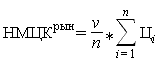 Бензин АИ-92   620052,06(13%)* (№2056202090421000281)51,97(13%)* (№1540712938121000397)53,18  (№1410104723521000155)52,400,671,29324 880,00Бензин АИ-95   70052,75(13%)* (№1540712938121000285)52,27  (№1010505611321000024)58,62(17%)* (№1150402983621000079)54,553,546,4835 457,50Дизельное топливо70057,94(13%)* (№1366400755221000050)56,77  (№1770659294722000040)58,77(13%)* (№2782570698521000035)57,831,001,7437 589,50Начальная (максимальная) цена договора (руб.)                Начальная (максимальная) цена договора (руб.)                Начальная (максимальная) цена договора (руб.)                Начальная (максимальная) цена договора (руб.)                Начальная (максимальная) цена договора (руб.)                Начальная (максимальная) цена договора (руб.)                Начальная (максимальная) цена договора (руб.)                Начальная (максимальная) цена договора (руб.)                403 546,00№ п/пОКПДНаименование товараХарактеристикиТребования к качеству закупаемой продукции, с указанием реквизитов нормативных правовых актовЕдиница измеренияКол-во119.20.21.125Бензин автомобильный неэтилированныйЭкологический класс К5, марка АИ-92 или АTUM-92Соответствие Техническому регламенту Таможенного союза ТР ТС 013/2011 «О требованиях к автомобильному и авиационному бензину, дизельному и судовому топливу, топливу для реактивных двигателей и мазуту» и/или ГОСТ 32513-2013 и/или ГОСТ Р 51105-97Литр;^кубический дециметр6200219.20.21.135Бензин автомобильный неэтилированныйЭкологический класс К5, марка АИ-95 или ATUM-95Соответствие Техническому регламенту Таможенного союза ТР ТС 013/2011 «О требованиях к автомобильному и авиационному бензину, дизельному и судовому топливу, топливу для реактивных двигателей и мазуту» и/или   ГОСТ 32513-2013 и/или ГОСТ Р 51866-2002Литр;^кубический дециметр700319.20.21.315Дизельное топливо Экологический класс К5Соответствие Техническому регламенту Таможенного союза ТР ТС 013/2011 «О требованиях к автомобильному и авиационному бензину, дизельному и судовому топливу, топливу для реактивных двигателей и мазуту» и/или   ГОСТ 32513-2013 и/или ГОСТ Р 51866-2002Литр;^кубический дециметр700ПОКУПАТЕЛЬ:ПОСТАВЩИК:ГБУ РБ УГАКГосударственное бюджетное учреждение Республики Башкортостан Управление государственного аналитического контроля450104, г. Уфа, ул. Российская, 21,  т. (347) 235-30-06, 235-54-46,  т/ф (347) 284-73-34Минфин РБ (ГБУ РБ УГАК л/с 20112260010) Счет получателя (Номер казначейского счета) 03224643800000000100Единый казначейский счет (ЕКС) 40102810045370000067Лицевой счет 20112260010Наименование банка ОТДЕЛЕНИЕ – НБ РЕСПУБЛИКА БАШКОРТОСТАН БАНКА РОССИИ//УФК по Республике Башкортостан  г. УфаБИК ТОФК 018073401ИНН 0276020413 / КПП 027701001ОГРН 1030203902541ОКТО 80401385000, ОКПО 32062273КВЭД 71.12.53, ОКФС 13, ОКОПФ 72, ОКОГУ 2300228ОКТМО 80701000, e-mail: ugak@ufanet.ruТел.: 284-73-12, 235-54-46________________/                        мп№ Наименование товараТребования к качеству закупаемой продукции, с указанием реквизитов нормативных правовых актовЕд.из.Кол-воЦена с НДС руб.Сумма с НДС, руб.1Литр;^кубический дециметр2Литр;^кубический дециметр3Литр;^кубический дециметр	итого:	итого:	итого:	итого:	итого:	итого:от Поставщика:_________________________________________________________________/ _______________/ м.п.от Покупателя:________________________________________________/______________/ _______________ /м.п.Акт приема-передачи КартАкт приема-передачи КартАкт приема-передачи КартАкт приема-передачи КартАкт приема-передачи КартАкт приема-передачи КартАкт приема-передачи КартАкт приема-передачи КартАкт приема-передачи КартАкт приема-передачи КартАкт приема-передачи КартНомер картыДержательДержательДержательТовар/УслугаТовар/УслугаТовар/УслугаТовар/УслугаОстаток/Лимит (Тип/Вид)Пин-кодПин-кодПин-кодПин-кодВсего передано карт: (_______________) штук.Всего передано карт: (_______________) штук.Всего передано карт: (_______________) штук.Принял:Принял:  Передал:  Передал:  Передал:  Передал:М.П.М.П.М.П.М.П.М.П.М.П.____.___.2022г      ____.___.2022г      ____.___.2022г      ____.___.2022г      ____.___.2022гот Поставщика:_________________________________________________________________/ _______________/ м.п.от Поставщика:_________________________________________________________________/ _______________/ м.п.от Поставщика:_________________________________________________________________/ _______________/ м.п.от Поставщика:_________________________________________________________________/ _______________/ м.п.от Поставщика:_________________________________________________________________/ _______________/ м.п.от Поставщика:_________________________________________________________________/ _______________/ м.п.от Покупателя:________________________________________________/______________/ _______________ /м.п.от Покупателя:________________________________________________/______________/ _______________ /м.п.от Покупателя:________________________________________________/______________/ _______________ /м.п.от Покупателя:________________________________________________/______________/ _______________ /м.п.от Покупателя:________________________________________________/______________/ _______________ /м.п.от Покупателя:________________________________________________/______________/ _______________ /м.п.№ п/пГос. номер транспортного средства/ ФИО водителяТовар/УслугаЛимитЛимитЛимитСхема работы (ЛС – лимитная; ЭК – электронный кошелек)№ п/пГос. номер транспортного средства/ ФИО водителяТовар/УслугаТип(С-суточный;Н-недельный;М-месячный)Вид(О-общий;И-индивидуальный)РазмерСхема работы (ЛС – лимитная; ЭК – электронный кошелек)1234567891011121314151617181920от Поставщика:_________________________________________________________________/ _______________/ м.п.от Покупателя:________________________________________________/______________/ _______________ /м.п.ЗАКАЗЧИК________________  /«____» _____________________ 2022 г.М.П.ПОСТАВЩИК________________   И.О. Фамилия«____» _____________________ 2022 г.М.П.Место нахождения (для юридического лица)Место жительства (для физического лица),  (индекс, страна, субъект, район, населенный пункт, улица, дом, корпус, строение, квартира)Почтовый адрес Фамилия, имя, отчество (при наличии) (для физического лица)Паспортные данные (для физического лица)Номер  контактного телефона, адрес электронной почты (при его наличии)идентификационный номер налогоплательщика участника или в соответствии с законодательством соответствующего иностранного государства аналог идентификационного номера налогоплательщика участника такого запроса (для иностранного лица)Идентификационный номер налогоплательщика (при наличии): - учредителей-членов коллегиального исполнительного органа- лица исполняющего функции единоличного исполнительного органа участника запроса котировок в электронной формеКПП, ОГРН, ОКПО (или сведения, аналогичные указанным, но характерные для иностранных юридических лиц) / паспортные данные для физических лиц.Банковские реквизиты (наименование и адрес банка, номер расчетного счета участника процедуры закупки в банке, телефоны банка, прочие банковские реквизиты).Система налогообложения (общая/упрощенная)*№ п/пНаименование ТовараЕд.изм.Кол-воФункциональные, технические, качественные и эксплуатационные характеристики поставляемого  товараПорядок формирования начальной (максимальной) цены договора (цена лота) Порядок формирования начальной (максимальной) цены договора (цена лота) Начальная (максимальная) цена договора включает все налоги, в том числе НДС,  сборы и другие обязательные платежи, расходы на товар (услуги, работы),  упаковку, маркировку, страхование, транспортные расходы по доставке товара до места поставки, разгрузку и иные расходы, связанные с исполнением договора. Место, условия и порядок поставки товаров, выполнения работ, оказания услуг Место, условия и порядок поставки товаров, выполнения работ, оказания услуг Место, условия и порядок поставки товаров, выполнения работ, оказания услугМесто поставки товаров, выполнения работ, оказания услугМесто поставки товаров, выполнения работ, оказания услугРеспублика Башкортостан Условия и сроки поставки товаров, выполнения работ, оказания услугУсловия и сроки поставки товаров, выполнения работ, оказания услугПоставка товара 01.01.2023г.- 31.03.2023г. Форма, сроки и порядок оплаты Форма, сроки и порядок оплаты Форма, сроки и порядок оплатыФорма оплатыОплата осуществляется в безналичной форме путем перечисления денежных средств на счет Поставщика.Оплата осуществляется в безналичной форме путем перечисления денежных средств на счет Поставщика.АвансированиеНе предусмотрено. Не предусмотрено. Срок и порядок оплатыв соответствии с п №5 Договора____________ в соответствии с п №5 Договора____________ № п/пНаименование товараЕдиница измеренияКоличествоНаименование страны происхождения, производительЦена  за ед., руб.с НДССумма с НДС, руб.1ИТОГО